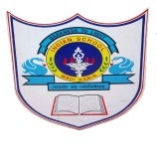 INDIAN SCHOOL AL WADI AL KABIRDEPARTMENT OF COMPUTER SCIENCEACADEMIC YEAR: 2018-2019: CLASS : XISUBJECT: Computer ScienceSYLLABUS PLAN – (APRIL 2018 – MAY 2018)MonthNo. of working days/periodsWeekWeekNo. of periodsTopicQ.B./work sheetActivitiesMonthNo. of working days/periodsFromToNo. of periodsTopicQ.B./work sheetActivitiesApril 20182Days18th April 201819th April 20183Computer FundamentalsApril 20185 Days22nd April 201826th April 2018       8Software Concepts – Data RepresentationWorksheetLab SessionMay 20185 Days29th April 20183rd May 20188Microprocessor and Memory concepts – Programming MethodologyWorksheetLab SessionMay 20185 Days6th May 201810th May 20188Getting started with Python - FunctionsWorksheetLab SessionMay 20185 Days13th May 201817th May 20188Unit Test PreparationMay 20185 Days20st May 201824th May 20188Conditional and Looping ConstructsWorksheetSummer Holiday Worksheet May 20185 days27th May 201831st May 20188String OperationsWorksheetTotal32 Days51